Reflexology Association of New Hampshire2020-2021 Membership ApplicationName: __________________________________________________________________________ Date: ________________________Email: _______________________________________________________________________________________________________Personal Address: ______________________________________________________________________________________________Business Name: ___________________________________________________Home Phone: (      ) _____________________________Business Address: _________________________________________________Business Phone: (      ) __________________________Website: ______________________________________________________________________________________________________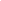 NOTE: Your office address and phone will be used for the RANH online and print directory. Complete information as you would like it to appear. Check the following box if you do not wish your name to be added to the directory.    No, I do not want to be included in online or print directories.Professional Membership RANH          New    Renewal    Member # _______	 	    RANH Professional Membership with Web link     $55 per year July 1-June 30			       	     Prorated Last 6 months NEW Member only            $25 for January 1- June 30Professional Membership: Requires certification from ARCB American Reflexology Certification Board, and a reflexology license issued by the state of NH. Documentation of NH license and ARCB certification is required. Certification from another board will not be considered. Proof of license and national certification must be attached to process applications.  RANH reserves the right to verify all credentials.       Nationally certified by ARCB    ____ Yes   ____ No    Certification # __________Licensed by the state of NH for REFLEXOLOGY ____ Yes _____NO    License # ________Associate Membership RANH     New    Renewal       Member # ____	 	    RANH Associate Membership 		  				  	      Circle one: (Student/School//Business)	 $35 per year July 1-June 30Prorated Last 6 months - NEW Member only     $15 for January 1- June 30Associate Membership is open to reflexologists not meeting the Professional member criteria, a student training in reflexology, a client or other interested person, school, business, or other entity desiring to support the field of reflexology.  Only Associate member schools and businesses will be listed on the RANH website.  Associate members may not hold office, vote, or set policy.    School Name: _______________________________________________Address: ___________________________________________________ # of Hours Completed: _________          Date of Completion: ________ I want to be a RANH Volunteer 					 Newsletter: __ Membership: __ Legislation: __ Education: __ Website: __ Other:I verify that I have met the requirements for the level of membership which I am applying, and I have included all required documentation. I understand that if any of the above information is found to be incorrect or invalid, my membership will be denied.Signature: __________________________________________ Date: ________RANH Application for MembershipExplanation:Professional Members may take full part in the association, set policy, vote, hold office, receive a certificate of membership, or renewal card, receive membership mailings, the newsletter, attend all functions, receive discounts on Association sponsored events, use the RANH logo and be listed on the web site.Associate Members will receive a certificate or membership, or renewal card, receive membership mailings, the newsletter, attend all functions, receive discounts on Association sponsored events and use the RANH logo. Associate members may not hold office, vote or set policy.  Schools and businesses will be listed on the web site and may use the RANH logo.  Check List:Read the requirements for membership (Professional or Associate).  Complete that area of the form.  NOTE:  New membership applications for the Professional level requires proof of NH License and ARCB certification plus hours of reflexology only training.  Documentation of license and national certification must be attached to process application.Read the verification paragraph; sign your name and the date.  Enclose a check along with the membership application form and copies of documents and mail to the address listed at the bottom of the application form.The Importance of Professional Membership OrganizationsFurther professionalism is demonstrated to your clients when they know you are affiliated with organizations dedicated to maintaining professional and ethical standards. It lets them know you are concerned about the field of reflexology and actively support its growth and development as well as your own continuing education. As a member of an association you are kept informed of the latest developments in the field through continuing education opportunities, conferences and newsletters. When seeking any type of governmental recognition designed to protect your right to practice as a separate modality, the number of reflexologists represented on the local, national, and international levels in associations is important. Reflexologists can support each other everywhere through the strength of numbers created by membership in associations. State Associations:  RANH is committed to establishing the profession of Reflexology, by monitoring laws and regulations in NH, establishing standards and ethics; and promoting continued education for members so they may serve the best interest of their clients and the profession.  RANH strives to promote reflexology to the public and other health care professions as an integrative health practice. RANH also encourages communication and cooperation among members, and other Reflexology Associations within the United States and around the world.RAA:  www.reflexology-usa.orgThe Reflexology Association of America is a nonprofit membership organization that promotes the scientific and professional advancement of reflexology.  Their mission is to elevate and standardize the quality of reflexology services available to the public.RAA works to unify and support state reflexology associations in order to create one national movement toward greater excellence, integrity, research and public safety.  This includes support and representation with state legislation issues as needed.ARCB:  www.arcb.net The American Reflexology Certification Board is a nonprofit corporation.  As an independent testing agency, offering a national certification program.  Its primary aim is to certify the competency of those reflexologists who practice on a professional basis and wish to be recognized as meeting national standards.  Involvement with ARCB and national certification is the next step after you have completed a course of study in reflexology and have further developed your hands-on skills by working on clients.  RANH Members are encouraged to join the national association – Reflexology Association of America (RAA) as well as other New England and state associations  Make checks payable to: RANH  - Reflexology Association of New Hampshire   Mail To: PO Box 52 Whitefield, NH 03598Email – reflexologyassociationNH@gmail.com                                              RANH USE ONLY Make checks payable to: RANH  - Reflexology Association of New Hampshire   Mail To: PO Box 52 Whitefield, NH 03598Email – reflexologyassociationNH@gmail.com                                              Received by: Make checks payable to: RANH  - Reflexology Association of New Hampshire   Mail To: PO Box 52 Whitefield, NH 03598Email – reflexologyassociationNH@gmail.com                                              Date - RANH: Make checks payable to: RANH  - Reflexology Association of New Hampshire   Mail To: PO Box 52 Whitefield, NH 03598Email – reflexologyassociationNH@gmail.com                                              Check # and Amount